Agriculture Officer Solved Paper-2003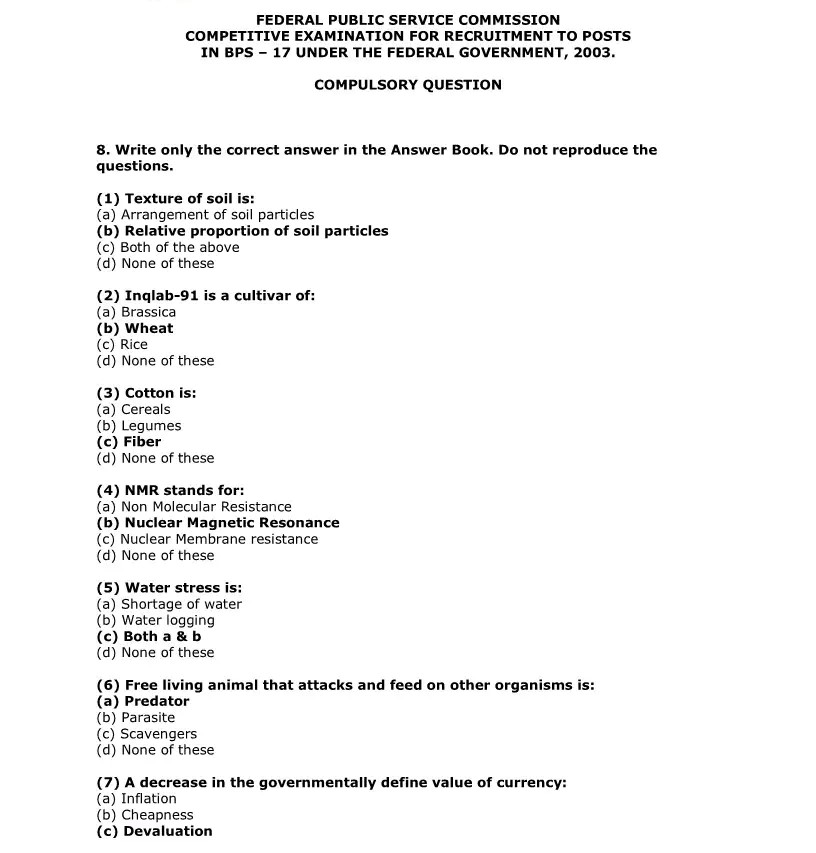 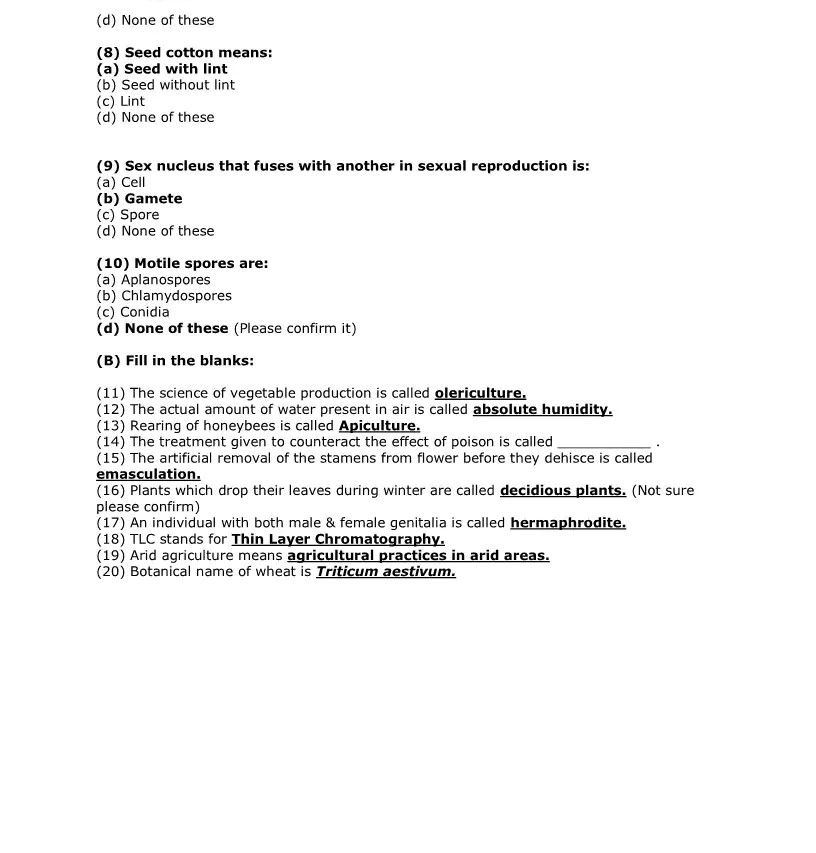 